АДМИНИСТРАЦИЯ  ГАЛИЧСКОГО МУНИЦИПАЛЬНОГО  РАЙОНА КОСТРОМСКОЙ ОБЛАСТИП О С Т А Н О В Л Е Н И Еот   «   12  »      декабря     2019 года     № 393г. Галич Об утверждении комплексного плана мероприятий  по привлечению и закреплению молодых специалистов в муниципальных общеобразовательных организациях Галичского муниципального района Костромской области на 2019-2021 годы	 С целью формирования системы работы по привлечению и закреплению молодых специалистов в муниципальных общеобразовательных организациях Галичского муниципального района Костромской области ПОСТАНОВЛЯЮ:1. Утвердить комплексный план мероприятий  по привлечению и закреплению молодых специалистов в муниципальных общеобразовательных организациях Галичского муниципального района Костромской области (Приложение).2. Контроль исполнения настоящего  постановления возложить   на заместителя главы администрации муниципального района по социально-гуманитарному развитию Поварову О.Ю.3.    Настоящее постановления вступает в силу со дня его официального опубликования.Глава муниципального района                                                                                                                                                             А.Н. Потехин                                                                                                    Приложение                                                                                                   УТВЕРЖДЕНпостановлением администрации  Галичского муниципального района                                                                                                   Костромской области                                                         от  «12»   декабря 2019 года  № 393      Комплексный  план мероприятий  по привлечению и закреплению молодых специалистов в муниципальных общеобразовательных организациях Галичского муниципального района Костромской области на 2019-2021 годыЦель: формирование системы работы по привлечению и закреплению молодых специалистов в муниципальных общеобразовательных организациях Галичского муниципального района Костромской области Задачи:- формирование муниципального заказа на подготовку педагогических кадров;- подготовка школьников, ориентированных на получение педагогической профессии;- оказание методической поддержки молодому педагогу в период профессионального становления;- оказание мер социальной поддержки молодым специалистам.Индикаторы и показатели:План мероприятийАДМИНИСТРАЦИЯ ГАЛИЧСКОГО МУНИЦИПАЛЬНОГО РАЙОНА КОСТРОМСКОЙ ОБЛАСТИП О С Т А Н О В Л Е Н И Еот   « 12 »   декабря 2019 года № 394г. ГаличО признании утратившим силу постановления администрации Галичского муниципального района Костромской области от 11 ноября 2019 года  №361 Руководствуясь Указом Президента Российской Федерации от 07.05.2012 года № 597 «О мероприятиях по реализации государственной социальной политики», в целях выполнения рекомендаций в отношении оплаты труда педагогических работников       ПОСТАНОВЛЯЮ:      1. Признать утратившим силу постановление администрации Галичского муниципального района Костромской области от 11 ноября 2019 года № 361  «О повышении оплаты труда педагогических работников муниципальных образовательных учреждений дополнительного образования  Галичского муниципального района»  2.  Настоящее постановление вступает в силу со дня его подписания, подлежит официальному опубликованию.Глава муниципального района                                                                                                                                                                            А.Н. ПотехинАДМИНИСТРАЦИЯ  ГАЛИЧСКОГО МУНИЦИПАЛЬНОГО  РАЙОНА КОСТРОМСКОЙ ОБЛАСТИП О С Т А Н О В Л Е Н И Еот   «   16  » декабря 2019 года     №   397г. Галич 	В целях совершенствования и упорядочения архивного дела в администрации Галичского муниципального района, хранения, комплектования, учета и использования архивных документов, осуществления экспертизы научной и практической ценности архивных документов 	П О С Т А Н О В Л Я Ю: 	1. Утвердить Положение об архиве  администрации  Галичского муниципального района Костромской области  (приложение). 	2. Признать утратившим силу постановление администрации Галичского муниципального района от 14 октября 2013 года № 372 «Об утверждении Положения об архиве администрации Галичского муниципального  района».	3. Контроль исполнения настоящего постановления возложить на управляющего делами администрации Галичского муниципального района Морковкину А.В. 	4. Настоящее постановление вступает в силу со дня официального опубликования.Глава муниципального района                                                                   А.Н. ПотехинПоложение 
об архиве администрации Галичского муниципального района   Костромской областиI. Общие положения1. Администрация Галичского муниципального района Костромской области  (далее – Администрация) в целях осуществления хранения,  комплектования, учета и использования документов Архивного фонда Российской Федерации, документов временных (свыше 10 лет) сроков хранения, в том числе по личному составу, образовавшихся в деятельности Администрации, а также подготовки документов к передаче на постоянное хранение в  муниципальный архив, источником комплектования которого выступает Администрация, создает архив администрации Галичского муниципального района (далее - Архив администрации). Архив администрации не является структурным подразделением Администрации. Должностное лицо, ответственное за  исполнение функций и задач Архива администрации назначается распоряжением  администрации муниципального района. Архив администрации находится в ведении общего отдела  Администрации.2. Положение об Архиве администрации определяет его статус, задачи, функции, права и ответственность, состав документов. Положение об Архиве администрации согласовывается с экспертно-проверочной комиссией (далее – ЭПК) департамента культуры Костромской области. После согласования положение об Архиве администрации утверждается постановлением Администрации. 3. Архив администрации  в своей деятельности руководствуется Федеральным законом от 22 октября 2004 года № 125-ФЗ «Об архивном деле в Российской Федерации» (с изменениями), законом Костромской области от 28 апреля 2006 года № 17-4-ЗКО «О формировании и содержании архивных фондов Костромской области» (с изменениями), приказом Министерства культуры Российской Федерации от 31 марта 2015 года № 526 «Об утверждении правил организации хранения, комплектования, учета и использования документов Архивного фонда Российской Федерации и других архивных документов в государственных органах, органах местного самоуправления и организациях», иными нормативными правовыми актами в сфере архивного дела и делопроизводства, локальными документами и настоящим положением.II. Состав документов Архива  администрации4. Архив администрации хранит: 1) документы постоянного и временных (свыше 10 лет) сроков хранения, в том числе документы по личному составу, образовавшиеся в деятельности Администрации; 2) документы постоянного хранения и документы по личному составу фонда  организаций – предшественников;  3) справочно-поисковые средства к документам и учетные документы Архива администрации. III. Задачи Архива администрации5. К задачам Архива администрации относятся: 1) организация хранения документов, состав которых предусмотрен главой II  настоящего положения; 2)комплектование Архива администрации документами, образовавшимися в деятельности  Администрации; 3) учет документов, находящихся на хранении в Архиве  администрации; 4) использование документов, находящихся на хранении в Архиве  администрации; 5) подготовка и своевременная передача документов Архивного фонда Российской Федерации на постоянное хранение в муниципальный архив; 6) методическое руководство и контроль за формированием и оформлением дел в структурных подразделениях Администрации и своевременной передачей их в Архив  администрации. IV. Функции Архива  администрации6. Архив администрации осуществляет следующие функции:1) организует прием документов постоянного и временных (свыше 10 лет)     сроков хранения, в том числе по личному составу, образовавшихся в  деятельности Администрации, в соответствии с утвержденным графиком;2) ведет учет документов, находящихся на хранении в Архиве        администрации;3) представляет в муниципальный архив учетные сведения об объеме и составе хранящихся в Архиве администрации документов Архивного фонда Российской Федерации и других архивных документов в соответствии с порядком государственного учета документов Архивного фонда Российской Федерации; 4) систематизирует и размещает документы, поступающие на хранение в Архив администрации, образовавшиеся в ходе осуществления деятельности Администрации; 5) осуществляет подготовку и представляет а) на рассмотрение и согласование экспертной комиссии Администрации описи дел постоянного хранения, временных (свыше 10 лет) сроков хранения, в том числе по личному составу, а также акты о выделении к уничтожению архивных документов, не подлежащих хранению, акты об утрате документов, акты о неисправимых повреждениях архивных документов; б) на утверждение ЭПК департамента культуры Костромской области описи дел постоянного хранения; в) на согласование ЭПК департамента культуры Костромской области описи дел по личному составу;г) на согласование ЭПК департамента культуры Костромской области акты об утрате документов, акты о неисправимых повреждениях архивных документов; д) на утверждение управляющему делами администрации муниципального района описи дел постоянного хранения, описи временных (свыше 10 лет) сроков хранения, в том числе описи дел по личному составу, акты о выделении к уничтожению архивных документов, не подлежащих хранению, акты об утрате документов, акты о неисправимых повреждениях архивных документов, утвержденные (согласованные) ЭПК департамента культуры Костромской области. 6) организует передачу документов Архивного фонда Российской Федерации на постоянное хранение в муниципальный архив; 7) организует и проводит экспертизу ценности документов временных (свыше 10 лет) сроков хранения, находящихся на хранении в Архиве   администрации в целях отбора документов для включения в состав Архивного фонда Российской Федерации, а также выявления документов, не подлежащих дальнейшему хранению; 8) проводит мероприятия по обеспечению сохранности документов,       находящихся на хранении в Архиве администрации; 9) организует информирование руководства и работников Администрации о составе и содержании документов Архива  администрации; 10) информирует пользователей по вопросам местонахождения архивных документов; 11) организует выдачу документов и дел для работы в читальном (просмотровом) зале или во временное пользование; 12) исполняет запросы пользователей, выдает архивные копии документов, архивные выписки и архивные справки; 13) ведёт учет использования документов Архива администрации; 14) осуществляет ведение справочно-поисковых средств к документам Архива администрации; 15) участвует в разработке документов Администрации по вопросам архивного дела и делопроизводства; 16) Оказывает методическую помощь  структурным подразделениям и работникам  Администрации в подготовке документов к передаче в Архив администрации.
 V. Права Архива администрации 7. Архив администрации имеет право: 1) представлять руководству Администрации предложения по совершенствованию организации хранения, комплектования, учета и использования архивных документов в Архиве администрации; 2) запрашивать в структурных подразделениях Администрации сведения, необходимые для работы Архива администрации;3) давать рекомендации структурным подразделениям Администрации по вопросам, относящимся к компетенции Архива администрации; 4) информировать структурные подразделения Администрации о необходимости передачи документов в Архив администрации в соответствии с утвержденным графиком; 5) принимать участие в заседаниях ЭПК департамента культуры Костромской области.VI. Ответственность8. За несоблюдение условий обеспечения сохранности документов   Администрации, утрату, нарушение правил использования документов и доступа к ним, руководитель Администрации и должностное лицо, ответственные за работу Архива администрации несут ответственность, установленную законодательством Российской Федерации в сфере архивного дела. АДМИНИСТРАЦИЯ  ГАЛИЧСКОГО МУНИЦИПАЛЬНОГО  РАЙОНА КОСТРОМСКОЙ ОБЛАСТИП О С Т А Н О В Л Е Н И Еот   « 19  »     декабря 2019 года     № 402г. ГаличВ целях упорядочения условий оплаты труда работников муниципального казенного учреждения «Отраслевая служба Галичского муниципального  района Костромской области» ПОСТАНОВЛЯЮ:1. Внести в постановление администрации Галичского муниципального района от 28 февраля 2011 года № 58 «Об оплате труда работников муниципального бюджетного учреждения «Бюджетно-отраслевая служба Галичского муниципального  района Костромской области» (в редакции постановлений администрации муниципального района от 27 апреля 2011 года № 135, от 05 августа 2011 года № 251, от 14 октября 2011 года № 344, от 30 ноября 2011 года № 423, от 29 июня 2012 года № 239, от 27 июля 2012 года № 288, от 21 сентября 2012 года № 409, от 30 октября 2012 года № 478, от 22 октября 2013 года № 392, от              13 октября 2014 года № 349/1, от 10 декабря 2014 года № 445, от                29  февраля  2016 года  № 23, от 07 июня 2016 года № 99, от 23 декабря 2016 года № 234, от 18 сентября 2017 года № 222, от 27 декабря 2017 года № 352, от 30 марта 2018 года № 67, от 16 мая 2019 года № 150, от 25 июня 2019 года № 196, от 25 сентября 2019 года № 305)  следующие изменения:1) в абзаце седьмом подпункта 3 пункта 12 главы 4  Положения об оплате труда работников муниципального казенного учреждения «Отраслевая служба Галичского муниципального  района Костромской области» (приложение к постановлению):а) после слов «55 лет» дополнить словами «, 60 лет»;б) после слов «60 лет» дополнить словами «, 65 лет».2.  Настоящее постановление вступает в силу со дня подписания и  подлежит официальному опубликованию.Глава муниципального района                                                                                                                                         А.Н. Потехин   АДМИНИСТРАЦИЯГАЛИЧСКОГО МУНИЦИПАЛЬНОГО  РАЙОНАКОСТРОМСКОЙ ОБЛАСТИП О С Т А Н О В Л Е Н И Еот   «  19  »  декабря  2019  года     № 404г. ГаличЗаслушав на заседании коллегии при главе администрации муниципального района информацию заместителя заведующего отделом по делам культуры, молодежи и спорта администрации Галичского  муниципального района Костромской области  Сотниковой А.А об организации работы со старшим поколением в учреждениях культуры Галичского муниципального района, отмечаю следующие. В культурно-досуговых и библиотечных учреждениях Галичского муниципального района действует  71 клубное формирование и любительское объединение для людей  старшего возраста.  В них занимаются 387 человек, среди которых  38 мужчин и 349 женщин в возрасте от 55 до 80 лет. Деятельность тематических клубных формирований в учреждениях культуры включает в себя мероприятия различной направленности, нацеленные на сохранность и развитие интеллектуальных способностей, физического, психологического здоровья пожилых людей. В Малышевском клубе  активно использует время ожидания пенсионерами  подвоза  продуктов.  Это время  используется для проведения мероприятия в  информационно-новостном клубе «Деревенский пятачок». В  Унорожском сельском клубе и Лопаревском сельском Доме культуры ветераны – идейные вдохновители и участники проведения местной военно-спортивной игры «Зарница». Вместе с молодыми членами команды с удовольствием по возможности участвуют в различных этапах игры.В Чёлсменском и Берёзовском сельских Домах культуры  активно привлекают пожилых людей к краеведческой деятельности. При активном участии пенсионеров в учреждениях планируется организация экспозиций советского периода, краеведческих рукотворных сборников. В практику деятельности работников культурно-досуговых учреждений введено создание «Домашних мини-клубов». Работники сферы культуры организуют малоформатные мероприятия на дому для 3-4 маломобильных пожилых людей, проживающих в шаговой доступности друг от друга, подготавливает. Добровольческая деятельность общественных объединений  культурно-досуговых и библиотечных учреждений включает в себя мероприятия по обеспечению доставки пожилых людей на массовые мероприятия в учреждения культуры. Сотрудники МКУ межпоселенческой библиотеки имени Максима  Горького предоставляют своим читателям комплекс библиотечно-информационных и сервисных услуг в наиболее удобном для них режиме: - в самой библиотеке; - по телефону; - по электронной почте.Пожилые граждане обслуживаются как на абонементах сельских библиотек, так и на дому.  Кроме того для данной категории читателей используются разнообразные формы библиотечной работы: - громкие чтения; - индивидуальные посещения на дому (чтение книг, обмен книг и периодических изданий, поздравительные визиты, подворный обход);- книгоношество; - массовые мероприятия; - индивидуальная работа  (подготовка информационных справок, помощь по работе с компьютером, заказ книг и другие).Библиотекари Галичского муниципального района уже не первый год ведут работу с пожилыми жителями сельских поселений   по усовершенствованию  навыков владения  компьютером. Для привлечения пользователей и получения консультаций и помощи в регистрации на портале Госуслуги в каждом филиале межпоселенческой библиотеки  оформлены информационные уголки, проводятся часы информации «Госуслуги: просто, быстро, надежно», размещаются афиши в общественных местах  (магазины, автотранспортные остановки, школы)  о предоставлении электронных услуг. Основными  формами  работы с ветеранами являются: - привлечение ветеранов к участию в фестивальных и конкурсных мероприятиях; - развитие деятельности ветеранских общественных объединений; - вечера-портреты, посиделки, литературные и тематические  вечера; - семейные торжественные мероприятия; - профессиональные праздники; - творческие обмены между сельскими самодеятельными коллективами ветеранов; - массовые событийные мероприятия с участием ветеранов; - беседы на актуальные темы, организация встреч, круглых столов с представителями административных, медицинских, социальных служб; - привлечение ветеранов к волонтёрской деятельности (Серебряное волонтерство); - информационные стенды различной тематики: («Госуслуги», «Курсы компьютерной грамотности», «Стиль жизни –здоровье» и другие).Применяются  доступные, для пожилых людей, методы общефизического воздействия (точечный массаж, фитобар, физкультминутки, прогулки, конкурсные и соревновательные мероприятия)  Количество мероприятий, проведенных в учреждениях культуры муниципального района  за одиннадцать месяцев 2019 года составляет  1009 единиц с количеством посетителей 9233 человек.На основании вышеизложенного ПОСТАНОВЛЯЮ1. Информацию заместителя заведующего отделом по делам культуры, молодежи и спорта администрации Галичского  муниципального района Костромской области  Сотниковой А.А об организации работы со старшим поколением в учреждениях культуры Галичского муниципального района принять к сведению.2. Отделу по делам  культуры, молодежи и спорта администрации   Галичского муниципального района Костромской области:1) направить  работу на расширение спектра различных клубных формирований и любительских объединений для пожилого  населения Галичского муниципального района;2) оказывать  всестороннюю поддержку различным мероприятиям для ветеранов в учреждениях культуры  Галичского муниципального района. 3. Контроль исполнения настоящего постановления  возложить на заместителя главы администрации муниципального района по социально-гуманитарному развитию  Поварову О.Ю. 4.  Настоящее постановление вступает в силу со дня подписания и подлежит официальному опубликованию.Глава муниципального района                                                        А.Н. ПотехинАДМИНИСТРАЦИЯГАЛИЧСКОГО МУНИЦИПАЛЬНОГО  РАЙОНАКОСТРОМСКОЙ ОБЛАСТИП О С Т А Н О В Л Е Н И Еот   «  19  »  декабря 2019 года   № 405  г. Галич          В соответствие с Федеральным законом от 29 декабря 2012 года           № 273-ФЗ «Об образовании в Российской Федерации», руководствуясь постановлением Администрации Костромской области от 25 ноября 2019 года № 458-а «Об установлении максимального размера родительской паты за присмотр и уход за детьми в муниципальных образовательных организациях Костромской области, реализующих образовательную программу дошкольного образования»         ПОСТАНОВЛЯЮ:1.  Установить размер платы за одно посещение ребенком в образовательных организациях муниципального района, реализующих образовательную программу дошкольного образования при режиме работы продолжительностью 9-10,5 часов, 79 рублей.2. Снизить на 10 процентов размер платы за содержание детей                           в муниципальных образовательных организациях муниципального района, реализующих образовательную программу дошкольного образования для родителей, имеющих трех и более детей в возрасте до 18 лет.3.  Установить, что за присмотр и уход за детьми-инвалидами, детьми-сиротами и детьми, оставшимися без попечения родителей, а также за детьми  с туберкулезной интоксикацией, обучающимися в муниципальных образовательных организациях, реализующих образовательную программу дошкольного образования, родительская плата не взимается. 4. Информация о назначении дополнительного материального обеспечения лицам, указанным в части 2 и части 3 настоящего постановления, размещается в Единой государственной информационной системе социального обеспечения. Размещение (получение) указанной информации в  Единой государственной информационной системе социального обеспечения осуществляется в соответствии с Федеральным законом от 17.07.1999 года   № 178-ФЗ «О государственной социальной помощи».5. Признать утратившим силу постановление администрации муниципального района  от 21 декабря 2018 года № 380 «О размере  родительской платы за присмотр и уход за  детьми  в  образовательных организациях Галичского муниципального района, реализующих  образовательную программу дошкольного образования».6. Контроль исполнения настоящего постановления возложить  на заместителя главы администрации муниципального района по социально-гуманитарному развитию Поварову О.Ю.7. Настоящее постановление вступает в силу с 1 января  2020 года и подлежит официальному опубликованию.Глава муниципального района                                                                                                                                                                                     А.Н.Потехин АДМИНИСТРАЦИЯГАЛИЧСКОГО МУНИЦИПАЛЬНОГО РАЙОНАКОСТРОМСКОЙ ОБЛАСТИР А С П О Р Я Ж Е Н И Е от « 6 » декабря  2019 года № 254-рг. ГаличОб утверждении Плана проведения экспертизы муниципальных нормативных правовых актов администрации Галичского муниципального района Костромской области, затрагивающих вопросы осуществления предпринимательской деятельности, на 2020 годВ целях исполнения Закона Костромской области от 16 июля 2014г. № 557-5-ЗКО «Об экспертизе муниципальных нормативных правовых актов, затрагивающих вопросы осуществления предпринимательской и инвестиционной деятельности, и оценке регулирующего воздействия проектов таких актов», постановления администрации Галичского муниципального района Костромской области от 28 апреля 2017 года № 106 «Об утверждении Порядка проведения оценки регулирующего воздействия проектов муниципальных нормативных правовых актов Галичского муниципального района»,1. Утвердить План проведения экспертизы муниципальных нормативных правовых актов администрации Галичского муниципального района Костромской области, затрагивающих вопросы осуществления предпринимательской и инвестиционной деятельности, на 2020 год  (прилагается).2.    Контроль  исполнения настоящего распоряжения возложить на первого заместителя главы администрации Галичского муниципального района Костромской области Фоменко В.А.3.      Настоящее распоряжение вступает в силу со дня его подписания и подлежит официальному опубликованию. Главамуниципального района				                                                                                           	                А.Н. ПотехинПриложениеУтвержденраспоряжением администрацииГаличского муниципального районаКостромской областиот « 6 » декабря 2019 года № 254-р      ПЛАН Проведения экспертизы нормативных правовых актов администрации галичского муниципального района Костромской области, затрагивающих вопросы осуществления предпринимательской и инвестиционной  деятельности, на 2020 годАДМИНИСТРАЦИЯГАЛИЧСКОГО МУНИЦИПАЛЬНОГО  РАЙОНАКОСТРОМСКОЙ ОБЛАСТИР А С П О Р Я Ж Е Н И Е от  «19 »  декабря  2019 года  №  268-р  г. ГаличО проведении ведомственного контроля за соблюдением трудовогозаконодательства и иных нормативных правовых актов, содержащих нормы трудового права в подведомственных учрежденияхВ  соответствии со статьей 3 Закона Костромской области от 22 ноября 2005 года № 333-ЗКО «О наделении органов местного самоуправления отдельными государственными полномочиями Костромской области по решению вопросов в сфере трудовых отношений» и статьей 3 Закона Костромской области от 21 октября 2019 года   № 601-6-ЗКО «О порядке и условиях осуществления ведомственного контроля за соблюдением трудового законодательства и иных нормативных правовых актов, содержащих нормы трудового права, в Костромской области»Утвердить прилагаемый План проведения администрацией Галичского муниципального района плановых проверок соблюдения подведомственными организациями трудового  законодательства и иных нормативных правовых актов, содержащих нормы трудового права на 2020 год (Приложение 1).Главному специалисту отдела по экономике и охране труда администрации  Галичского муниципального района Костромской области обеспечить: 2.1.выполнение плана проведения проверок;2.2.размещение Плана проведения   администрацией Галичского муниципального района плановых проверок соблюдения подведомственными организациями трудового законодательства и иных нормативных правовых актов, содержащих нормы трудового права, на 2020 год, на официальном сайте Галичского муниципального района Костромской области в сети Интернет.     3. Настоящее постановление вступает в силу со дня его официального  опубликования.Глава муниципального района                                                                                                                                                            А.Н. ПотехинПриложение 1УТВЕРЖДЕН                                                                                                                                            распоряжением администрациимуниципального района                                                                                                                                                                                            от «19» декабря 2019 г. №268-рПЛАНпроведения   администрацией Галичского муниципального районаплановых проверок соблюдения подведомственными организациями трудовогозаконодательства и иных нормативных правовых актов, содержащих нормы трудового права, на 2020 годМУНИЦИПАЛЬНЫЙ ПРАВОВОЙ АКТ О ВНЕСЕНИИ ИЗМЕНЕНИЙ В УСТАВ МУНИЦИПАЛЬНОГО ОБРАЗОВАНИЯ ГАЛИЧСКИЙ МУНИЦИПАЛЬНЫЙ РАЙОН 
КОСТРОМСКОЙ ОБЛАСТИСтатья 1Внести в Устав муниципального образования Галичский муниципальный район Костромской области, принятый решением Собрания депутатов Галичского муниципального района Костромской области от 25 апреля 2019 года № 218 следующие изменения:1) В части 1 статьи 7 а) пункт 17 дополнить словами: «, выдача градостроительного плана земельного участка, расположенного на межселенной территории.»;б) в пункте 40 слова «О государственном кадастре недвижимости» заменить  словами «О кадастровой деятельности»;2) пункт 5 части 1 статьи 9 признать утратившим силу;3) в статье 30:а) абзац первый части 5 дополнить словами «, если иное не предусмотрено Федеральным законом «Об общих принципах организации местного самоуправления в Российской Федерации»;б) в абзаце втором части 5 после слов «о досрочном прекращении полномочий депутата Собрания депутатов муниципального района» дополнить словами «или применении в отношении указанных лиц иной меры ответственности»;в) дополнить частями 7 и 8 следующего содержания:«7. К депутату Собрания депутатов муниципального района, представившему недостоверные или неполные сведения о своих доходах, расходах, об имуществе и обязательствах имущественного характера, а также сведения о доходах, расходах, об имуществе и обязательствах имущественного характера своих супруги (супруга) и несовершеннолетних детей, если искажение этих сведений является несущественным, могут быть применены следующие меры ответственности:1) предупреждение;2) освобождение депутата Собрания депутатов муниципального района от должности в Собрании депутатов муниципального района с лишением права занимать должности в Собрании депутатов муниципального района до прекращения срока его полномочий;3) освобождение от осуществления полномочий на постоянной основе с лишением права осуществлять полномочия на постоянной основе до прекращения срока его полномочий;4) запрет занимать должности в Собрании депутатов муниципального района до прекращения срока его полномочий;5) запрет исполнять полномочия на постоянной основе до прекращения срока его полномочий.8. Порядок принятия решения о применении к депутату Собрания депутатов муниципального района мер ответственности, указанных в части 7 настоящей статьи, определяется муниципальным правовым актом в соответствии с законом Костромской области.»;4) в статье 33:а) абзац первый части 7 дополнить словами «, если иное не предусмотрено Федеральным законом «Об общих принципах организации местного самоуправления в Российской Федерации»;б) в абзаце втором части 7 после слов «о досрочном прекращении полномочий главы муниципального района» дополнить словами «или применении в отношении указанных лиц иной меры ответственности»;в) дополнить частями 8 и 9 следующего содержания:«8. К главе муниципального района, представившему недостоверные или неполные сведения о своих доходах, расходах, об имуществе и обязательствах имущественного характера, а также сведения о доходах, расходах, об имуществе и обязательствах имущественного характера своих супруги (супруга) и несовершеннолетних детей, если искажение этих сведений является несущественным, могут быть применены следующие меры ответственности:1) предупреждение;2) освобождение от осуществления полномочий на постоянной основе с лишением права осуществлять полномочия на постоянной основе до прекращения срока его полномочий;3) запрет исполнять полномочия на постоянной основе до прекращения срока его полномочий.9. Порядок принятия решения о применении к главе  муниципального района мер ответственности, указанных в части 8 настоящей статьи, определяется муниципальным правовым актом в соответствии с законом Костромской области.»;Статья 2 1. Настоящий муниципальный правовой акт вступает в силу после его официального опубликования.Извещение о проведении торговКомитет по управлению муниципальным имуществом и земельными ресурсами администрации Галичского муниципального района Костромской области информирует о предоставлении земельного участка местоположение установлено относительно ориентира, расположенного в границах участка, почтовый адрес ориентира: Костромская область, Галичский район, с. Воскресенское, площадью 578 кв.м.Адрес организатора аукциона: Костромская область, город Галич, площадь Революции, дом 23 А.,тел. (49437) 2-11-90, официальный сайт www. gal-mr.ru            Разрешенное использование —   для введения личного подсобного хозяйства.            Категория земель -  земли населенных пунктов.            Сведения о границах земельного участка: границы земельного участка определяются в соответствии со схемой земельного участка на кадастровом плане территории.               Граждане, заинтересованные в предоставлении земельного участка в течение тридцати дней со дня опубликования данного извещения имеют право подать заявление о намерении участвовать в аукционе по продаже земельного участка или на право заключения договора аренды земельного участка. Способ подачи заявления - лично на бумажном носителе или через представителя по доверенности.             Срок приема заявок: с 26 декабря  2019  года по 24 января 2020 года включительно.              Заявки принимаются по адресу: Костромская область, город Галич, площадь Революции, дом 23 А, кабинет № 20 с 08:00 часов до 17:15 часов (в предпраздничные дни и в пятницу до 16.00), перерыв на обед с 12:00 часов до 13:00 часов. Выходные дни: суббота, воскресенье.Издается с июня 2007 годаИНФОРМАЦИОННЫЙ  БЮЛЛЕТЕНЬ________________________________________________________                                                                           Выходит ежемесячно БесплатноИНФОРМАЦИОННЫЙ  БЮЛЛЕТЕНЬ________________________________________________________                                                                           Выходит ежемесячно БесплатноУчредители: Собрание депутатов  Галичского муниципального района,                                Администрация  Галичского муниципального   районаУчредители: Собрание депутатов  Галичского муниципального района,                                Администрация  Галичского муниципального   района№54 (656)26.12. 2019 годаСЕГОДНЯ   В  НОМЕРЕ:СЕГОДНЯ   В  НОМЕРЕ:Постановления администрации Галичского муниципального района Костромской областиПостановления администрации Галичского муниципального района Костромской областиПост. №393 от 12.12.2019 годаОб утверждении комплексного плана мероприятий  по привлечению и закреплению молодых специалистов в муниципальных общеобразовательных организациях Галичского муниципального района Костромской области на 2019-2021 годыПост. №394 от 12.12.2019 годаО признании утратившим силу постановления администрации Галичского муниципального района Костромской области от 11 ноября 2019 года  №361Пост. №397 от 16.12.2019 годаОб утверждении Положения об архиве администрации Галичского муниципального района Костромской областиПост. №402 от 19.12.2019 годаО внесении изменений в постановление администрации Галичского муниципального района от 28 февраля 2011 года № 58Пост. №404 от 19.12.2019 годаОб организации работы со старшим поколением в учреждениях культуры Галичского муниципального районаПост. №405 от 19.12.2019 годаО размере  родительской платы за присмотр и уход за  детьми  в   образовательных организациях Галичского муниципального района, реализующих  образовательную программу дошкольного образованияРаспоряжения администрации Галичского муниципального района Костромской областиРаспоряжения администрации Галичского муниципального района Костромской областиРасп. №254-р от 06.12.2019 годаОб утверждении Плана проведения экспертизы муниципальных нормативных правовых актов администрации Галичского муниципального района Костромской области, затрагивающих вопросы осуществления предпринимательской деятельности, на 2020 годРасп. №268-р от 19.12.2019 годаО проведении ведомственного контроля за соблюдением трудового законодательства и иных нормативных правовых актов, содержащих нормы трудового права в подведомственных учрежденияхМУНИЦИПАЛЬНЫЙ ПРАВОВОЙ АКТ О ВНЕСЕНИИ ИЗМЕНЕНИЙ В УСТАВ МУНИЦИПАЛЬНОГО ОБРАЗОВАНИЯ ГАЛИЧСКИЙ МУНИЦИПАЛЬНЫЙ РАЙОН 
КОСТРОМСКОЙ ОБЛАСТИМУНИЦИПАЛЬНЫЙ ПРАВОВОЙ АКТ О ВНЕСЕНИИ ИЗМЕНЕНИЙ В УСТАВ МУНИЦИПАЛЬНОГО ОБРАЗОВАНИЯ ГАЛИЧСКИЙ МУНИЦИПАЛЬНЫЙ РАЙОН 
КОСТРОМСКОЙ ОБЛАСТИИзвещение о проведении собрания участников общей долевой собственности земельного участкаИзвещение о проведении собрания участников общей долевой собственности земельного участкаИндикаторы /показатели2019 год2020 год2021 годУвеличение  количества выпускников школ, поступивших в педагогические ВУЗы, ССУЗы (чел)345Увеличение количества прибывающих в систему образования молодых специалистов (кол-во чел., прибывших на 1 сентября текущего года)234Увеличение доли педагогов в возрасте до 35 лет в общей численности педагогических работников (%)262728№Наименование мероприятияСроки реализацииОтветственные Результат. Критерии выполнения.1. Формирование муниципального заказа на подготовку педагогических кадров образовательных организаций1. Формирование муниципального заказа на подготовку педагогических кадров образовательных организаций1. Формирование муниципального заказа на подготовку педагогических кадров образовательных организаций1. Формирование муниципального заказа на подготовку педагогических кадров образовательных организаций1. Формирование муниципального заказа на подготовку педагогических кадров образовательных организаций1.1.Составление прогноза перспективной потребности системы образования в педагогических кадрах:а) по муниципалитету;б) по каждой образовательной организацииЕжегодно до 1 марта  Отдел образования администрации Галичского муниципального района, образовательные организацииПрогноз1.2.Формирование и обновление банка вакансий педагогических работниковЕжегодно до 1 апреляОтдел образования администрации Галичского муниципального района, образовательные организацииАктуальный банк вакансий  образовательных организаций 1.3.Размещение информации о вакансиях на официальных сайтах образовательных организаций, управления образованияВ течение годаОтдел образования администрации Галичского муниципального района, образовательные организацииИнформация на сайтах образовательных организаций,  отдела образования1.4.Подача сведений о потребности в работниках, наличии свободных рабочих мест (вакантных должностей) в "Центр занятости населения"Ежемесячно Образовательные  организацииИнформационная справка1.5.Предоставление сведений в Департамент образования и науки Костромской области о наличии вакантных должностей в образовательных организацияхПо запросуОтдел образования администрации Галичского муниципального районаИнформационная справка2. Повышение престижа педагогической профессии2. Повышение престижа педагогической профессии2. Повышение престижа педагогической профессии2. Повышение престижа педагогической профессии2. Повышение престижа педагогической профессии2.1.Размещение на официальных сайтах образовательных организаций материалов о лучших педагогахВ течение годаОбразовательные  организацииИнформация на сайтах образовательных организаций2.2.Проведение в образовательных организациях мероприятий, направленных на пропаганду труда педагога Октябрь Образовательные  организацииПлан работы образовательных организаций3.Профориентационная работа со школьниками и студентами3.Профориентационная работа со школьниками и студентами3.Профориентационная работа со школьниками и студентами3.Профориентационная работа со школьниками и студентами3.Профориентационная работа со школьниками и студентами3.1.Выявление обучающихся, склонных к педагогической деятельностиДо 1 октябряОбразовательные  организацииБанк обучающихся, склонных к педагогической деятельности3.2.Формирование базы данных выпускников, поступивших в учебные заведения педагогической направленностиСентябрь Отдел образования администрации Галичского муниципального районаБанк студентов, обучающихся на педагогических специальностях3.3.Проведение профориентационных мероприятий с обучающимися  в образовательных организациях В  течение годаОбразовательные  организацииПлан работы образовательных организаций3.4.Проведение профориентационной работы с выпускниками школ района, обучающимися в педагогических ВУЗах и СУЗахВ  течение годаОтдел образования администрации Галичского муниципального района, образовательные  организацииПлан работы образовательных организаций и отдела образования администрации Галичского муниципального района3.5.Участие представителей образовательных организаций во встречах с выпускниками педагогических ВУЗов и СУЗовПо  планам работы  учебных заведенийОтдел образования администрации Галичского муниципального района, образовательные  организацииСправка о количестве мероприятий 3.6.Организация целевого направления в  ВУЗы и СУЗы на педагогические специальностиМарт-июньОтдел образования администрации Галичского муниципального районаДоговор о целевом обучении3.7.Организация взаимодействия с педагогическими ВУЗами и СУЗами по проведению педагогической практики студентовВ  течение годаОтдел образования администрации Галичского муниципального районаДоговор о сетевом взаимодействии3.8. Предоставление меры социальной поддержки студентам, обучающимся в ВУЗах на педагогических специальностях: денежная выплата  в размере 1500 рублей2 раза в годОтдел образования администрации Галичского муниципального районаПостановление администрации Галичского муниципального района, денежная выплата4.Оказание мер социальной поддержки молодым педагогам4.Оказание мер социальной поддержки молодым педагогам4.Оказание мер социальной поддержки молодым педагогам4.Оказание мер социальной поддержки молодым педагогам4.Оказание мер социальной поддержки молодым педагогам4.1.Оказание содействия прибывшим молодым специалистам в обеспечении жильемДо  1 сентябряАдминистрации района и сельских поселенийКоличество молодых специалистов, обеспеченных жильем4.2.Обеспечение выплаты ежемесячной надбавки к должностному окладу в течение первых трех лет работы молодым специалистам – выпускникам ВУЗов, ССУЗов, впервые трудоустроившимся в общеобразовательные организации на работу по специальностиС даты заключения трудового договораАдминистрация общеобразовательных организацийЕжемесячная выплата на основе Положения о стимулирующих выплатах4.3.Обеспечение выплаты молодым специалистам, работающим в сельских школах, компенсации расходов на оплату коммунальных услугС даты заключения трудового договораАдминистрация общеобразовательных организацийЕжемесячная выплата на основании Закона
Костромской области от
5 июня 2006 года № 31-4-ЗКО4.4.Обеспечение динамики роста заработной платы молодых учителей в соответствии с динамикой роста средней заработной платы в районеЕжегодно до 1 сентября Администрация общеобразовательных организацийУвеличение  заработной платы  на основе Положения об оплате труда 4.5.Включение молодых специалистов в Программу “Молодая семья” в Костромской областиПо мере необходимостиАдминистрация районаКоличество молодых учителей, улучшивших свои жилищные условия в рамках программы5. Профессиональное сопровождение молодых педагогов5. Профессиональное сопровождение молодых педагогов5. Профессиональное сопровождение молодых педагогов5. Профессиональное сопровождение молодых педагогов5. Профессиональное сопровождение молодых педагогов5.1.Создание в ОО условий для профессионального роста педагогов (регулярное наставничество, методическая помощь и т. д.)В  течение годаОбразовательные  организацииУспешная адаптация молодых педагогов5.2.Проведение мониторинга потребностей молодых специалистов системы образования (анкетирование, собеседование)Октябрь Отдел образования администрации Галичского муниципального районаПолучение информации о потребностях молодых специалистов5.3.Чествование молодых специалистов на августовском совещании педагогических работниковАвгуст Отдел образования администрации Галичского муниципального районаВручение памятных подарков5.4.Организация и проведение муниципальных конкурсов профессионального мастерства для молодых педагоговВ  течение годаОтдел образования администрации Галичского муниципального районаКоличество молодых педагогов- участников конкурса5.5.Организация участия молодых педагогов в работе районных, школьных методических объединенийВ  течение годаОтдел образования администрации Галичского муниципального районаКоличество молодых педагогов- участников методических объединений5.6.Организация районного клуба молодых педагоговВ  течение годаОтдел образования администрации Галичского муниципального районаКоличество молодых педагогов- участников клуба6. Организация и проведение мониторинга эффективности реализации мероприятий комплексного плана6. Организация и проведение мониторинга эффективности реализации мероприятий комплексного плана6. Организация и проведение мониторинга эффективности реализации мероприятий комплексного плана6. Организация и проведение мониторинга эффективности реализации мероприятий комплексного плана6. Организация и проведение мониторинга эффективности реализации мероприятий комплексного плана6.1Проведения мониторинга состояния обеспеченности образовательных организаций педагогическими кадрамиДо 31 маяОтдел образования администрации Галичского муниципального районаОперативные данные6.2Проведение мониторинга оказания мер социальной поддержки молодым учителямДо 31 декабря Отдел образования администрации Галичского муниципального районаОперативные данные6.3Организация информационного сопровождения реализации мероприятий комплексного планаВ  течение годаОтдел образования администрации Галичского муниципального районаОперативные данныеОб утверждении Положения об архиве администрации Галичского муниципального района Костромской области ПриложениеУтвержденопостановлением администрации Галичского муниципального района  Костромской областиот « 16 »  декабря . № 397О внесении изменений в постановление администрации Галичского муниципального района от 28 февраля 2011 года № 58Об организации работы со старшим поколением в учреждениях культуры Галичского муниципального районаО размере  родительской платы за присмотр и уход за  детьми  в   образовательных организациях Галичского муниципального района, реализующих  образовательную программу дошкольного образования№Сведения о муниципальном нормативном правовом акте (вид, наименование)Дата принятия (издания), регистрационный номер муниципального правового актаПоложения к муниципального правового акта, необоснованно затрудняющие осуществление предпринимательской деятельностиСрок проведения экспертизы (не должен превышать 3х месяцев)Инициатор экспертизы муниципального правового акта1Постановление администрации Галичского муниципального района Костромской области  «Об утверждении Порядка предоставления субсидии муниципальному казенному унитарному предприятию Галичского муниципального района Костромской области «Водотеплоресурс» в целях частичного возмещения затрат, связанных с производством (реализацией) товаров, выполнением работ, оказанием услуг, в связи с предупреждением банкротства и восстановлением платежеспособности (санацией)»04.04.2019 г. № 102Приложение к постановлениюянварь-март2019г.Отдел архитектуры, строительства, ЖКХ, дорожного хозяйства и природных ресурсов и Галичского муниципального района Костромской области2Постановление администрации Галичского муниципального района Костромской области  «О внесении изменения в Порядок предоставления субсидии муниципальному казенному унитарному предприятию Галичского муниципального района Костромской области «Водотеплоресурс» в целях частичного возмещения затрат, связанных с производством (реализацией) товаров, выполнением работ, оказанием услуг, в связи с предупреждением банкротства и восстановлением платежеспособности (санацией)05.11.2019 г.№357Приложение к постановлениюянварь-март2019гОтдел архитектуры, строительства, ЖКХ, дорожного хозяйства и природных ресурсов и Галичского муниципального района Костромской области3Постановление администрации Галичского муниципального района Костромской области «О порядке предоставления субсидий из бюджета муниципального района юридическим лицам на возмещение недополученных доходов, связанных с оказанием коммунальных услуг отопления и горячего водоснабжения потребителям,за исключением поставки твердого топлива при наличии печного отопления10.08.208 г. №221Приложение к постановлениюянварь-март2020 г.Отдел архитектуры, строительства, ЖКХ, дорожного хозяйства и природных ресурсов и Галичского муниципального района Костромской области4Постановление администрации Галичского муниципального района Костромской области  «О внесении изменения в Порядок предоставления субсидий из бюджета муниципального района юридическим лицам на возмещение недополученных доходов, связанных с оказанием коммунальных услуг отопления и горячего водоснабжения потребителям, за исключением поставки твердого топлива при наличии печного отопления, утвержденный постановлением администрации Галичского муниципального района от 10 августа 2018 года №22109.11.2018г. №320Приложение к постановлениюапрель-июнь 2020г.Отдел архитектуры, строительства, ЖКХ, дорожного хозяйства и природных ресурсов и Галичского муниципального района Костромской области5Постановление администрации Галичского муниципального района Костромской области  « О порядке предоставления субсидий из бюджета муниципального района организациями, оказывающим услуги водоснабжения, на возмещение недополученных доходов, связанных с оказанием коммунальной услуги по холодному водоснабжению потребителей, при государственном регулировании тарифов на питьевую воду10.08.2018г.№222Приложение к постановлениюапрель-июнь 2020г.Отдел архитектуры, строительства, ЖКХ, дорожного хозяйства и природных ресурсов и Галичского муниципального района Костромской области6Постановление « О внесении изменения в Порядок предоставления субсидий из бюджета муниципального района организациям, оказывающим услуги водоснабжения, на возмещение недополученных доходов, связанных с оказанием коммунальной услуги по холодному водоснабжению потребителей, при государственном регулировании тарифов на питьевую воду, утвержденный постановлением администрации Галичского муниципального района от 10 августа 2018 года № 22209.11.2018г.№321Приложение к постановлениюапрель-июнь 2020г.Отдел архитектуры, строительства, ЖКХ, дорожного хозяйства и природных ресурсов и Галичского муниципального района Костромской области7Постановление администрации Галичского муниципального района «Об утверждении порядка использования бюджетных ассигнований резервного фонда администрации Галичского муниципального района Костромской области»07.03.2019г.№69Приложение к постановлениюиюль – сентябрь 2020 г.Управление финансовадминистрации Галичского муниципального района Костромской области8Постановление администрации Галичского муниципального района «О порядке формирования муниципального задания на оказание муниципальных услуг (выполнение работ) в отношении муниципальных учреждений Галичского муниципального района и финансового обеспечения выполнения муниципального задания»26.08.2019г.№280Приложение к постановлениюиюль – сентябрь 2020 г.Управление финансовадминистрации Галичского муниципального района Костромской области9Постановление администрации Галичского муниципального района «Об осуществлении функций и полномочий учредителя муниципального бюджетного, казенного и автономного учреждения»25.09.2019г.№ 304Приложение к постановлениюиюль – сентябрь 2020 г.Управление финансовадминистрации Галичского муниципального района Костромской области10Постановление администрации Галичского муниципального района «Об утверждении порядка определения объема и условия предоставления муниципальным бюджетным учреждениям Галичского муниципального района субсидии на иные цели из бюджета Галичского муниципального района»11.11.2019г.№ 368Приложение к постановлениюоктябрь-декабрь 2020 г.Управление финансовадминистрации Галичского муниципального района Костромской области11Постановление администрации Галичского муниципального района Костромской области «Об утверждении административного регламента предоставления администрацией Галичского муниципального района Костромской области муниципальной услуги по подготовке и выдаче градостроительного плана земельного участка, в том  числе в электронном виде»30.11.2015г.№ 201Приложение к постановлениюоктябрь-декабрь 2020 гОтдел архитектуры, строительства, ЖКХ, дорожного хозяйства и природных ресурсов администрации Галичского муниципального района Костромской области12Постановление администрации Галичского муниципального района Костромской области «О внесении изменений в постановление администрации Галичского муниципального района от 30 ноября 2015 года № 201»25.03.2016г.№ 44Приложение к постановлениюоктябрь-декабрь 2020 гОтдел архитектуры, строительства, ЖКХ, дорожного хозяйства и природных ресурсов администрации Галичского муниципального района Костромской области13Постановление администрации Галичского муниципального района Костромской области «О внесении изменений в постановление администрации Галичского муниципального района от 30 ноября 2015 года № 201»30.05.2016г.№ 96октябрь-декабрь 2020 гОтдел архитектуры, строительства, ЖКХ, дорожного хозяйства и природных ресурсов администрации Галичского муниципального района Костромской области14Постановление администрации Галичского муниципального района Костромской области «О внесении изменений в постановление администрации Галичского муниципального района от 30 ноября 2015 года № 201»26.10.2018г.№ 306Приложение к постановлениюоктябрь-декабрь 2020 гОтдел архитектуры, строительства, ЖКХ, дорожного хозяйства и природных ресурсов администрации Галичского муниципального района Костромской области№ п/пНаименование подведомственной организации, ИНН(подлежащей  проверке)Предмет проверкиВид проверки (выездная, документальная) Основания проведения проверкиСрок проведения проверкиПроверяемый период1Муниципальное казенное учреждение "Отраслевая служба Галичского муниципального района Костромской области", 44030056801.Соблюдение требований трудового  законодательства и иных нормативных правовых актов, содержащих нормы трудового права.2. Исполнение сторонами социального партнерства условий коллективного договора.документальнаяСтатья 3 Закона Костромской области  от 21.10.2019г№ 601-6-ЗКОI квартал2020 года2019 год2Муниципальное образовательное учреждение Пронинская средняя общеобразовательная школа, 44110017771.Соблюдение требований трудового  законодательства и иных нормативных правовых актов, содержащих нормы трудового права.2. Исполнение сторонами социального партнерства условий коллективного договора.документальнаяСтатья 3 Закона Костромской области  от 21.10.2019г№ 601-6-ЗКОII квартал 2020 года2019 год3Муниципальное образовательное учреждение Берёзовская  средняя общеобразовательная школа, 44110014311.Соблюдение требований трудового  законодательства и иных нормативных правовых актов, содержащих нормы трудового права.2. Исполнение сторонами социального партнерства условий коллективного договора.документальнаяСтатья 3 Закона Костромской области  от 21.10.2019г№ 601-6-ЗКОIII квартал 2020 года2019 год4Муниципальное общеобразовательное учреждение Красильниковская основная общеобразовательная школа, 4411001840 1.Соблюдение требований трудового  законодательства и иных нормативных правовых актов, содержащих нормы трудового права.2. Исполнение сторонами социального партнерства условий коллективного договора.документальнаяСтатья 3 Закона Костромской области  от 21.10.2019г№ 601-6-ЗКОIV квартал 2020 года2019 годПринят                                                                                      решением Собрания депутатов Галичского муниципального районаКостромской областиот « 21 » ноября 2019 года № 248Управление Министерства юстиции Российской Федерации по Костромской области 17 декабря 2019 годаЗарегистрированы изменения в УставГосударственный регистрационный №RU445040002019002Глава Галичского муниципального районаКостромской области__________________ А.Н. ПотехинПредседатель Собрания депутатов     Галичского муниципального района Костромской области____________С. В. Мельникова  Издатель: Администрация Галичского муниципального районаНабор, верстка и  печать  выполнены  в администрации Галичскогомуниципального района                       АДРЕС:     157201   Костромская область,   г. Галич, пл. Революции, 23 «а»                   ТЕЛЕФОНЫ:   Собрание депутатов – 2-26-06   Управляющий делами –    2-21-04   Приемная – 2-21-34 ТИРАЖ:  50  экз.  ОБЪЕМ: 12 листов А4    Номер подписан 26 декабря 2019 г.Издатель: Администрация Галичского муниципального районаНабор, верстка и  печать  выполнены  в администрации Галичскогомуниципального района                       АДРЕС:     157201   Костромская область,   г. Галич, пл. Революции, 23 «а»                   ТЕЛЕФОНЫ:   Собрание депутатов – 2-26-06   Управляющий делами –    2-21-04   Приемная – 2-21-34Ответственный за выпуск:  А.В. Морковкина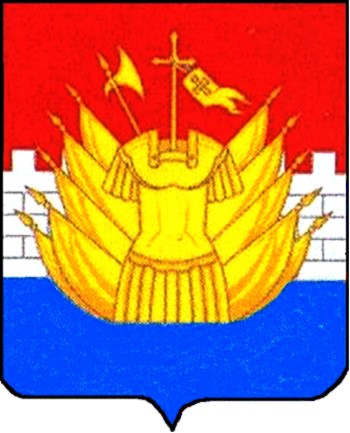 